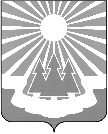 Администрация
муниципального образования 
«Светогорское городское поселение» 
Выборгского района Ленинградской областиПОСТАНОВЛЕНИЕ О внесении изменений в постановление администрации 
от 26.10.2015 № 406 «Об утверждении муниципальной программы 
«Обеспечение качественным жильём граждан на территории 
МО «Светогорское городское поселение»В соответствии со статьей 179 Бюджетного кодекса Российской Федерации, руководствуясь Постановлением администрации от 12.09.2013 №255 «Об утверждении Порядка разработки, реализации и оценки эффективности муниципальных программ 
МО «Светогорское городское поселение» (в ред. пост. от 30.09.2013 №265, 15.10.2015 №384), администрация МО «Светогорское городское поселение»П О С Т А Н О В Л Я Е Т:Внести в муниципальную программу «Обеспечение качественным жильем граждан на территории МО «Светогорское городское поселение» (далее - программа), утверждённую постановлением администрации МО «Светогорское городское поселение» от 26.10.2015 № 406 (в ред. 02.03.2016 № 105, от 22.04.2016 № 201, 
от 14.06.2016 № 316, от 17.08.2016 № 476, от 21.12.2016 № 734, от 27.12.2016 № 763, 
от 18.01.2017 № 38, от 21.03.2017 №15, от 16.05.2017 № 234, от 18.07.2017 № 375, 
от 24.10.2017 № 534) следующие изменения:В паспорте программы в позиции «Объемы бюджетных ассигнований программы», а также в разделе 9 «Ресурсное обеспечение муниципальной программы» цифру «58 426 453,86» заменить цифрой «56 291 589,25»; строку 2017 изложить 
в следующей редакции: 2017 год – 12 924 631,21 руб. из них 2 947 450,21 федеральный бюджет, 1 476 045,61 областной бюджет, 8 501 135,39 - местный бюджет.		1.2 В плане реализации мероприятий Программы (приложение к Программе):1.2.1.   в пункте 2 в строке «2017» в графе 5 цифру «3 900 000,00» заменить 
на цифру 3 656 643,39»; в графе 3 цифру «8323495,82» заменить 
на цифру «8 080 139,21»;1.2.2 в пункте 3 в строке 2017 год по графам 3 и 5 цифры «370 848,00» заменить цифрами «270 787,00»1.2.3 в пункте 5 мероприятие «Восстановление эксплуатационных качеств балконной плиты по адресу: г. Светогорск, ул. Пограничная д.5, кв.11» строку 2017  по графам 3 и 5 цифры «150 759,00» заменить цифрами «0»            1.2.4 в пункте 5 строку 2017   дополнить новым мероприятием следующего содержания:            1.2.5 в пункте 5.1 в строке 2017 по графам 3 и 5 цифры «400 000» заменить цифрами «251 904»;	1.2.6 в пункте 6 в строке 2017 по графам 3 и 5 цифры «5 370 000» заменить цифрами «4 091 893,00»;	1.2.7 в пункте 7 в строке 2017 по графам 3 и 5 цифры «40 000» заменить цифрами «12 515»;	1.2.8 в пункте 8 в строке 2017 по графам 3 и 5 цифры «190 000» заменить цифрами «0»;	1.2.9 в позиции «Итого по годам» в строке 2017 в графе 3 цифру «15 059 495,82» заменить цифрой «12 924 631,21»; в графе 5 цифру «10 636 000» заменить цифрой 
«8 501 135,39»;	1.2.10 в строке «Всего по программе» цифру «58 426 453,86» заменить цифрой «56 291 589,25»2. Настоящее постановление опубликовать в газете «Вуокса» и разместить 
на официальном сайте www.mo-svetogorsk. ru   в разделе Документы/ Нормативные правовые акты.3. Контроль за исполнением настоящего постановления возложить на заместителя главы администрации Ренжина А.А.Глава администрации                                                                            	 		С.В. ДавыдовИсполнитель: Мишина Т.С.	Согласовано:	Андреева Л.А.	Ковшарь Н.В. 	Захарова Н.Л.	 Горюнова Г.Е.    Ренжин А.А.Разослано: в дело, ОГХ, сектор финансов, СБУ, СЭР, газета «Вуокса», сайт, регистр МН27.12.2017№648123456789Установка приборов учета холодной воды в муниципальной квартире по адресу: д. Лосева, ул. Новая д.1, кв.820173 000,003 000,00ОГХ